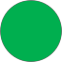 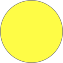 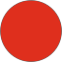 Names of Programmes included in ReviewCollaborative Provision (Y/N)Review Point Academic Year of Review:Date of initial review:Date of update:Progress StatusProgress StatusCompleteCompleteIn progress and on track to complete within identified timelineIn progress and on track to complete within identified timelineNot started / in progress but unlikely to complete within identified timelineNot started / in progress but unlikely to complete within identified timelineRef.Performance ThresholdAgreed actionTimeline for CompletionNamed Responsibility(To be completed as part of progress update)(To be completed as part of progress update)Ref.Performance ThresholdAgreed actionTimeline for CompletionNamed ResponsibilityActions Taken / Further Action RequiredProgress Status123(Please add additional rows as necessary)(Please add additional rows as necessary)(Please add additional rows as necessary)(Please add additional rows as necessary)(Please add additional rows as necessary)(Please add additional rows as necessary)(Please add additional rows as necessary)